Тема: Слова однозначные и многозначныеТип урока:  Урок изучения нового.Цели  и задачи урока: Оборудование урока: толковые и орфографические словари, компьютер проектор  мультимедийная  презентация, интерактивная доска.1.Создать условия для знакомства с новыми понятиями: «однозначные» и «многозначные» слова; 2.Создать условия для формирования умения использовать полученные знания по теме «Слова однозначные и многозначные»; 3.Умение работать со словарями – это пути решения познавательных; практических и коммуникативных задач;4.Обеспечить языковое и речевое развитие ребенка; 5.Помочь ребенку осознать себя носителем языка.Этап           Деятельность учителя       Деятельность учащихся Универсальные учебные действия1.Самоопределение к деятельности.1. Орг. момент. (Слайд 1)- Мы так привыкли к словам… Читаем, пишем, разговариваем, шутим, поём. Язык нам нужен, как воздух.- А для чего, мы изучаем в школе предмет “русский язык”?- Правильно, …Девиз нашего урока: «Грамоте учиться всегда пригодится» (Слайд 2)- Ребята, скажите, что значит владеть русским языком? - Правильно. А еще правильно и красиво писать.
Открываем тетради, записываем число7 февраля, классная работа (Слайд 3)Подготовка класса к работеНастрой на учебную деятельность Чтобы быть грамотными и умными, уметь общаться с людьми, и, чтобы с нами было приятно общатьсяПравильно и красиво говоритьЗаписывают число, классная работаСамостоятельно организовывать свое рабочее место.2.Минута чистописанияА для этого проведем минутку каллиграфии.- Запишем соединения строчной буквы р и петельки, которая есть у каких букв?- Сколько раз повторяются р и петелька?Пишем эту связку 1 раз, затем слоги и буквосочетания: ра рд арПрописывают букву р в связке,  слоги и буквосочетания с экранаСформирование правильного письма букв, работа над каллиграфией.3.РазминкаЗадание: установить соответствия.Соответствия: (Слайд 4)Лексическое значение слова  —> полный рассказ о предмете “Лексис” в переводе с греческого —> “слово”, “выражение”Орфографический, иностранный, толковый —> словарьВладимир Иванович —> ДальСергей Иванович —> ОжеговОбъяснение лексического значения слова в словаре —> словарная статья“Правописание” —> грамотное письмо“Развитие речи” —> выражение своих мыслей и чувств“Как устроен наш язык” —> законы русского языкаПодбирают к вопросам из 1 столбика ответы из 2 столбикаФормирование регулятивных УУД3.Словарная  работа.
- Отгадайте загадки, напишите отгадки.   1.Как сажа черна, 
Как сметана бела,
Люблю всем в лесу 
Рассказать где была. (Слайд5)
2.Птичка-невеличка
Хочет сделать шажок
Получается прыжок. (Слайд 6)3. Носит серенький жилет,
Но у крыльев - черный цвет.
Видишь, кружат двадцать пар
И кричат: "Ка-а-ар! Ка-а-ар! Ка-а-ар!"       (Слайд 7)4. Трели, песни разлились
Среди листьев и ветвей.
Как прекрасно твоё пенье
Голосистый …. (Слайд 8)- Как можно узнать правильно написали или нет? В каком словарике можно посмотреть? Находим и проверяем. (Слайд 9) - А еще можно проверить  написание словарных слов с помощью интерактивной доски.(На интерактивной доске )-Вот прилетели некоторые из этих птичек и сказали, что им зимой плохо. Почему?(Слайд 10-11)

сорокаворобейворонасоловейСлова- отгадки записывают в тетрадь.     орфографический словарик учебника: сорока, воробей, ворона,  карандашсорока,  воробей, ворона, соловей Зимой мало корма и холодно. Мы должны помощь им перезимовать: кормить, делать кормушки.Формиравание коммуникативных УУД Ведется подводящий диалог между учителем и учащимися;создается проблемная ситуация.Активизируется познавательная деятельность.4.Постановка учебной задачи.- На экране два домика, от  которых доносились разные слова. (Слайд 12)Из первого—кисть, ключ, корень.
Из второго – пирог, портфель.

Почему слова не живут вместе?
А вы, ребята, можете ответить на этот вопрос?Читает хорошо читающий ученик. Ведется подводящий диалог между учителем и учащимися;создается проблемная ситуация.Побуждает к осознанию темы урока;Определяют цель учебной деятельности с помощью учителя и самостоятельно.5.Решение учебных задач  (Исследование)6.Физкультми-нутка для глаз7.Работа с правилом8.Первичное закрепление полученных знанийИнсценировка стихотворения А.Барто«Разговор с дочкой»“Мне не хватает теплоты”, - Она сказала дочке. Дочь удивилась: “Мёрзнешь ты И в летние денёчки?” “Ты не поймёшь, ещё мала”, - Вздохнула мать устало. А дочь кричит: “Я поняла!”- И тащит одеяло”.-Как вы думаете, дочка и правду поняла маму?
- Что дочка понимала под словом теплота?
- А мама?..--А вы много дарите тепла своим мама?Мам нужно любить и дарить им душевное тепло.Как определить значение слова теплота?(Слайд 13)- Откройте толковые словари и прочтите лексическое значение слова теплота. Запишем  то значение этого слова, в котором оно употреблено мамой.- Прочтите лексическое значение слова одеяло.
Сколько значений имеет 1 слово и сколько 2-е?
- Как вы думаете, как называются слова с одним значением?
- ….а с двумя и более?- Теперь помогите  мне  назвать тему урока.Тема: Слова однозначные и многозначные.(Слайд 14)Итак, давайте составим план действий : что мы должны делать, чтобы определить однозначное это слово или многозначное? А сейчас немножко отдохнём. (Слайд 15-17)Прочитайте в учебнике рубрику «Тайны языка» правило. В каком значении  слово всегда употребляется  в тексте? -  Работа с упр.1с.28 (устно) (Слайд 18)-Объясните рисунки. Почему разные предметы называют одним словом?

--Какие это слова?  Инсценировка стихотворения
ТеплоДушевное тепло ДаПосмотреть в толковых словаряхУ слова теплота четыре значения, а у слова одеяло одно значение.Однозначные. МногозначныеСлова однозначные и многозначные.Следят за изображением на экранеУпотребляется в одном значенииМногозначные словаСтимулирует исследовательскую деятельность.Целенаправленно ведется исследовательская деятельность.Находить необходимую информацию,  как в учебнике, так и в  словарях в учебнике.Оценка жизненных ситуаций  и поступков героев художественных текстов с точки зрения общечеловеческих норм.Ставят цели, формулируют (уточняют) тему урока.Отвечают на вопросы учителя. Здоровьесберегаю-щие технологииНаходят нужную информацию в учебнике9.Работа в парах.Работаем в парах. (Слайд 19)Выпишите в первый столбик многозначные слова обозначающие изображённые предметы, а во второй – однозначные.Проверка:Лист               телефонМышь            вертолётКлюч              кроватьРаботают в парахФормиравание коммуникативных УУДВзаимопроверка10.Физкультминутка. Лесная физминутка.(Слайд 20)Дети свободно двигаются под музыку.Здоровьесберегающиетехнологии 11.Дифференцированная работа.12.Решение проблемной ситуации.3 группа – Докажите, что слово ручка многозначное. Составьте с этим словом предложения во всех значениях.(Слайд 21)2 группа – Соедини предложения с рисунком. Составь и запиши в тетрадях предложения с разными значениями слова шарик. (Задания на листах) (Слайд 22)1 группа – самостоятельно выполняют по учебнику упражнение 2. Списывают предложения о значениях слова кисть  эти значения мы уже объясняли.Проверка 1 , а затем второй групп. - Попробуем теперь разобраться, почему слова не живут вместе?  (Слайд 23)- Молодцы! Выполняют по группам задания учителяОдни многозначные, другие однозначныеСравнивают  и группируют предметы, объекты  по нескольким основаниям; находить закономерности; самостоятельно продолжать их по установленному правилу. 13.Закрепление14. Игра «Третий лишний».(Слайд 24)Распредели слова, обозначающие изображённые предметы на две группы: лук, улитка, труба, лук со стрелой,труба на крыше дома, крот. Проверка. (Слайд 25)По какому признаку распределили слова?(Слайд 26)Лук                кротТруба             улиткаОднозначные – в 1 столбик, многозначные – во 2 столбикВ каждой строчке находят лишнее слово. Объясняют, почему оно лишнее?Наблюдать и делать самостоятельные   простые выводы15.Итог урокаЧтобы знания были впрок,
Давайте кратко повторим урок!
- Какие слова мы называем однозначными?
- Какие слова мы называем многозначными?
- Где мы можем узнать значение слова? (Слайд 27)Слова, которые имеют одно значение-однозначные.Слова, которые имеют два и более значений-многозначныеВ толковых словарях.16.Домашнее задание17.Рефлексия настроения.У.4 с.29, правило с.27 (Слайд 28)(Слайд 29)- Наш урок подошел к концу. Что вам больше всего удалось? За что вы можете себя похвалить? Что не удалось? А как работали на уроке узнаем разукрасив рожицу. По- вашему мнению, как вы работали на уроке?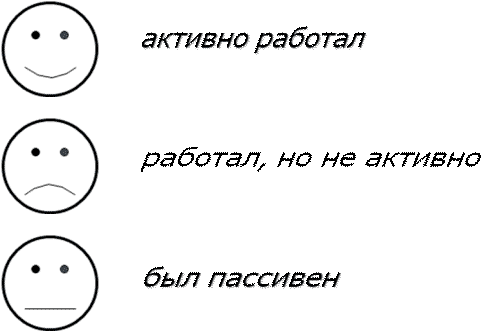 Самооценка учащихся